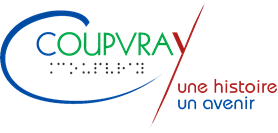 MARCHÉ PUBLIC DE PRESTATIONS DE SERVICESN°03/ST/2023ACTE D'ENGAGEMENT(A.E.)Variante(s) : le candidat remplit un imprimé par variante et donne les précisions ci-dessous.Ce marché : correspond à la solution de base du marché correspond à la variante suivante : délai d’exécution des prestations à bons de commande du lot technique n°2 plus court que celui imposé par le pouvoir adjudicateur (10 semaines)Délai proposé par le candidat : ……. semainesIdentification de la personne morale de droit public passant le marchéPouvoir adjudicateurCommune de COUPVRAYPlace de la Mairie77 700 COUPVRAYSIRET 217 701 325 00011Téléphone (standard) : 01 64 63 43 00Courriel : mairie@coupvray.fr Profil d’acheteur : https://www.achatpublic.com/ Activité principale : services généraux des administrations publiquesMode de passation / Objet du marchéLe présent marché de prestations de services est passé en procédure d’appel d’offre ouvert soumise aux dispositions du code de la commande publique, notamment ses articles R.2124-2 1° et R.2161-2 à R.2161-5.Il a pour objet l’entretien et les travaux neufs sur le réseau d’éclairage public et la signalisation tricolore sur l’ensemble du territoire de la commune de COUPVRAY, hors secteur autour de Disney qui est géré par l’intercommunalité.  Engagement du candidatNom prénom et qualité du signataire :Adresse professionnelle et téléphone :À compléter, au choix, selon la nature du candidat1er contractant ou titulaire2ème contractant personne physique / morale(1)	Intitulé complet et forme juridique de la société(2)	Remplacer, s’il y a lieu, "registre du commerce et des sociétés" par "répertoire des métiers" nous, cotraitants soussignés, engageant ainsi les personnes physiques ou morales ci-après, groupées  conjointes (*)  solidaires les unes des autres, en vertu de la lettre de candidature du  , et désignées dans le marché sous le nom "titulaire".Étant, pour tout ce qui concerne l’exécution du présent marché, représentés par :dûment mandaté à cet effet,(*) : dans l’hypothèse d’un groupement momentané d’opérateurs économiques conjoints, joindre impérativement une annexe de ventilation de la DPGF entre les cotraitants, sauf si le mandataire est expressément habilité par les membres du groupement à percevoir en leur nom et pour leur compte l’intégralité des sommes dues au titre du marché (mention à porter dans la lettre de candidature DC1). Les membres du groupement ont donné mandat au mandataire, qui signe le présent acte d’engagement : (Cocher la ou les cases correspondantes.)		pour signer le présent acte d’engagement en leur nom et pour leur compte, pour les représenter vis-à-vis de l’acheteur et pour coordonner l’ensemble des prestations (joindre les pouvoirs en annexe du présent document.)	pour signer, en leur nom et pour leur compte, les modifications ultérieures du marché public ou de l’accord-cadre (joindre les pouvoirs en annexe du présent document.)	dans les conditions définies par les pouvoirs joints en annexe Les membres du groupement, qui signent le présent acte d’engagement (cocher la case correspondante) :	donnent mandat au mandataire, qui l’accepte, pour les représenter vis-à-vis de l’acheteur et pour coordonner l’ensemble des prestations	donnent mandat au mandataire, qui l’accepte, pour signer, en leur nom et pour leur compte, les modifications ultérieures du marché ou de l’accord-cadre	donnent mandat au mandataire dans les conditions définies ci-dessous : (Donner des précisions sur l’étendue du mandat.)Après avoir pris connaissance du dossier de consultation et des documents qui y sont mentionnés ;Après avoir produit tous les documents et attestations prévus aux articles L2142-1 à L2142-5, R2142-1 à R2142-4, R2143-3 à R2143-16 et R2144-1 à R2144-7 du code de la commande publique, ainsi que ceux requis par l’arrêté du 22 mars 2019 fixant la liste des impôts, taxes, contributions ou cotisations sociales donnant lieu à la délivrance de certificats pour l'attribution des contrats de la commande publique ;Affirme (affirmons), sous peine de résiliation de plein droit du marché, qu’aucune des personnes physiques ou morales pour lesquelles j’interviens (nous intervenons) ne tombe sous le coup de l’interdiction découlant de l’article 50 de la loi du 14 avril 1952 ;Je m’engage (nous nous engageons) sans réserve, conformément aux conditions, clauses et prescriptions imposées par les documents et textes visés au présent marché, à exécuter la mission définie dans le marché dans les conditions particulières qui constituent l’offre ;L’offre ainsi présentée ne me lie (nous lie) toutefois que si son acceptation m’est (nous est) notifiée dans un délai de 120 (cent vingt) jours à compter de la date limite de remise des offres fixées par le règlement de la consultation.Demeure (demeurons) personnellement responsable de l’exécution de toutes les obligations résultant du présent marché envers le pouvoir adjudicateur, y compris en cas de sous-traitance.Je m’engage (nous nous engageons) sur la base de mon (notre) offre à exécuter les prestations demandées au prix ci-dessous :LOT TECHNIQUE N°1 - PRESTATIONS DE MAINTENANCE PRÉVENTIVE DU RÉSEAU D’ÉCLAIRAGE PUBLIC ET DE LA SIGNALISATION TRICOLOREEn cas de candidat individuel ou de groupement solidaire :LOT TECHNIQUE N°2 - ACCORD-CADRE MONO-ATTRIBUTAIRE POUR LES PRESTATIONS D’ENTRETIEN CURATIF ET LES TRAVAUX NEUFS SUR LE RÉSEAU D’ÉCLAIRAGE PUBLIC ET LA SIGNALISATION TRICOLOREAccord-cadre sans montant minimum ni montant maximum en quantités ou en valeur.Imputation comptable de la dépense : fonction : 814 - articles par nature : 615232 (prestations d’entretien) - 21538 (travaux neufs).Dans l’hypothèse où le titulaire remplit les conditions posées à l’article R2191-3 du code de la commande publique modifié relatives aux avances, il déclare :	 accepter	 refuserle versement de l’avance (en cas d’absence de mention ci-dessus, le titulaire est réputé avoir renoncé au bénéfice de l’avance).Le pouvoir adjudicateur se libérera des sommes dues en exécution du présent marché en faisant porter le montant au crédit du compte bancaire suivant :Durée du marché / Délais d'exécution / ReconductionLe marché est conclu pour une durée d’un an à compter de la date d’engagement des prestations fixée à l’article 3.1 du cahier des clauses administratives particulières.Le marché est reconductible :	 NON		 OUINombre des reconductions : 3 (TROIS)Durée des reconductions : 1 (UN) anLes délais d’exécution des prestations du présent marché sont fixés à l’article 3.2 du cahier des clauses administratives particulières.Sous-traitancePrestations sous-traitées désignées au marchéLes annexes n° 	du présent acte d'engagement indiquent la nature et le montant des prestations que j'envisage (nous envisageons) de faire exécuter par des sous-traitants payés directement, les noms de ces sous-traitants et les conditions de paiement des contrats de sous-traitance ; le montant des prestations sous-traitées indiqué dans chaque annexe constitue le montant maximal de la créance que le sous-traitant concerné pourra présenter en nantissement.Chaque annexe constitue une demande d'acceptation du sous-traitant concerné et d'agrément des conditions de paiement du contrat de sous-traitance, demande qui est réputée prendre effet à la date de notification du marché ; cette notification est réputée emporter acceptation du sous-traitant et agrément des conditions de paiement du contrat de sous-traitance.Le montant total des prestations que j'envisage (nous envisageons) de sous-traiter conformément à ces annexes est de : 	…………………………..................................................................€ (en chiffres)…….................................................................................................................................... (en lettres)Prestations sous-traitées envisagées en cours d'exécution du marchéEn outre, le tableau ci-après indique la nature et le montant des prestations que j'envisage (nous envisageons) de faire exécuter par des sous-traitants payés directement après avoir demandé, en cours de marché, leur acceptation par le représentant du pouvoir adjudicateur ; les sommes figurant sur ce tableau correspondent au montant maximal de la créance que le sous-traitant concerné pourra présenter en nantissement.Signature du candidat individuel ou du mandataire habilité du groupementSignature des membres du groupementRéponse de l'administrationLa présente offre est acceptée en ce qui concerne le marché public ci-après :03/ST/2023Prestations d’entretien et de travaux neufs sur le réseau d’éclairage public
et la signalisation tricoloreLe présent marché public comporte les annexes énumérées ci-après : lettre de candidature et habilitation du mandataire par ses cotraitants (DC1) déclaration du candidat (DC2) annexe n°1 : décomposition du prix global et forfaitaire (lot technique n°1) annexe n°2 : bordereau des prix unitaires (lot technique n°2) annexe n°3 : note méthodologique annexe n°4 : demandes de précisions ou compléments sur la teneur des offres annexe n°… : répartition du prix global forfaitaire entre les membres du groupement momentané d’opérateur économiques conjoints annexe n°… : acte spécial de sous-traitance annexe n°… : mise au point du marché (OUV11) autres : …………………………………………………………………………à COUPVRAY, le ……/……/……Thierry CERRIMaire de COUPVRAYCadre pour la formule de nantissement ou de cession de créanceCopie délivrée en unique exemplaire pour être remise à l'établissement de crédit en cas de cession ou de nantissement de créance de la totalité du marché dont le montant est de : en chiffres :	……....................................................................................................................... € TTCen lettres : 	………………………………………………………………………………..............................	…….……………………………………………………………………………………………………. € TTC la partie des prestations que le titulaire n’envisage pas de confier à des sous-traitants bénéficiant du paiement direct, évaluée à :en chiffres :	……....................................................................................................................... € TTCen lettres : 	………………………………………………………………………………..............................	…….……………………………………………………………………………………………………. € TTC la partie des prestations évaluée à :en chiffres :	……....................................................................................................................... € TTCen lettres : 	………………………………………………………………………………..............................	…….……………………………………………………………………………………………………. € TTCet devant être exécutée par 	..........................................................................................en qualité de : membre d’un groupement d’entreprises 	  sous-traitantà COUPVRAY, le ……/……/……Thierry CERRIMaire de COUPVRAYModification(s) ultérieure(s) au contrat de sous-traitanceLa part de prestations que le titulaire n'envisage pas de confier à des sous-traitants bénéficiant du paiement direct est ramenée - portée à :en chiffres :	……....................................................................................................................... € TTCen lettres : 	………………………………………………………………………………..............................	…….……………………………………………………………………………………………………. € TTCà COUPVRAY, le ……/……/……Thierry CERRIMaire de COUPVRAYLa part de prestations que le titulaire n'envisage pas de confier à des sous-traitants bénéficiant du paiement direct est ramenée - portée à :en chiffres :	……....................................................................................................................... € TTCen lettres : 	………………………………………………………………………………..............................	…….……………………………………………………………………………………………………. € TTCà COUPVRAY, le ……/……/……Thierry CERRIMaire de COUPVRAYNotification du marché au titulaireLa notification transforme le projet de marché en marché et le candidat en titulaire. Elle consiste en la remise d'une copie du marché au titulaire. Cette remise peut être opérée par lettre recommandée avec accusé de réception (dans ce cas, coller l'avis de réception postal, daté et signé par le titulaire).En cas de remise contre récépissé, le titulaire signera la formule ci-dessous.Reçue à titre de notification une copie du présent marché,à ……………………………………, le ……/……/……le titulaire,……………………………………………………….(nom, prénom et qualité du signataire)cachet commercial et signatureSignataire du marchéL’autorité compétente est Monsieur le Maire, Thierry CERRI, agissant en vertu de la délibération n°2020-74
du 5 octobre 2020Personne habilitée à donner les renseignements prévus aux articles L.2191-8 et R.2191-60 du code de la commande publiqueMonsieur le Maire OU son représentantOrdonnateurMonsieur le Maire OU son représentantComptable assignataire
des paiementsMadame la Trésorière du SGC de ChellesTél :  01.64.26.58.08Agissant en mon nom personnelDomicilié à : 	Téléphone : ……/……/……/……/……Courriel : 	Agissant pour le nom et pour le compte de la société (1) :Au capital de : 	Ayant son siège social à : 	Téléphone : ……/……/……/……/……Courriel : 	Immatriculé (e) à l’INSEE sous le n° : 	N° d’identité d’établissement (SIRET) : 	Code d’activité économique principale (APE) : 	N° d’inscription au registre du commerce et des sociétés (2) : 	NOM et prénom : 	Agissant en mon nom personnelDomicilié à : 	Téléphone : ……/……/……/……/……Courriel : 	Agissant pour le nom et pour le compte de la société (1) :Au capital de : 	Ayant son siège social à : 	Téléphone : ……/……/……/……/……Courriel : 	Immatriculé (e) à l’INSEE sous le n° : 	N° d’identité d’établissement (SIRET) : 	Code d’activité économique principale (APE) : 	N° d’inscription au registre du commerce et des sociétés (2) : 	Montant hors TVA : 	€TVA au taux de : ………%, soit 	€Montant TTC : 	€Montant TTC arrêté en toutes lettres à : 	Désignation des membres du groupement conjointPrestations exécutées par les membresdu groupement conjointPrestations exécutées par les membresdu groupement conjointDésignation des membres du groupement conjointNature de la prestationMontant HT de la prestation€€€Total HTTotal HT€TVA au taux de ……… %TVA au taux de ……… %€Total TTCTotal TTC€Montant TTC arrêté en toutes lettres à : 		€Montant TTC arrêté en toutes lettres à : 		€Montant TTC arrêté en toutes lettres à : 		€1er contractant ou titulaireTitulaire du compte :	Établissement teneur du compte :	Code banque :		Code guichet :	N° de compte :		Clef RIB :	IBAN : 		BIC : 	2ème contractantTitulaire du compte :	Établissement teneur du compte :	Code banque :		Code guichet :	N° de compte :		Clef RIB :	IBAN : 		BIC : 	Nature de la prestationMontant de la prestation TVA incluse si les prestations ne donnent pas lieu à autoliquidation de la TVA par le titulaire du marché hors TVA si les prestations donnent lieu à autoliquidation de la TVA par le titulaire du marché	.......................................................	TOTAL	 TTC	 HTNom, prénom et qualitédu signataireLieu et date de signatureCachet commercial
et signatureNom, prénom et qualitédu signataireLieu et date de signatureCachet commercial
et signature